Cuadernillo de reforzamiento en casa Primer Nivel de Transición                                             Educadoras: Caterin Reyes                                                                Karina Espinosa MI NOMBRE: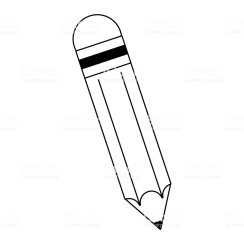 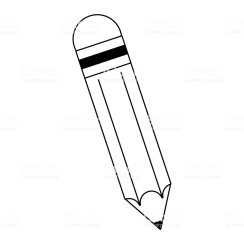 Queridos Padres y estudiantes Esperando se encuentren bien en compañía de sus familias, el día de hoy enviamos el cuadernillo de actividades correspondiente a la semana 4 que va del 13 a 17 de Abril. Van anexas también actividades a realizar de los textos Caligráfix.Las actividades se irán desarrollando a partir del siguiente horario de trabajo: Cualquier duda e inquietud hacerla llegar a través de nuestro correo electrónico. Esperando tener una buena acogida, se despiden cariñosamente 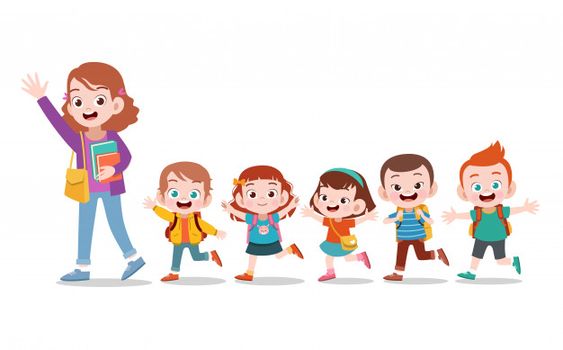 Tía Caty Tía Kary Reconoce y nombra vocal A.Toma tu lápiz y repasa grafía de vocal A. Colorea la abeja.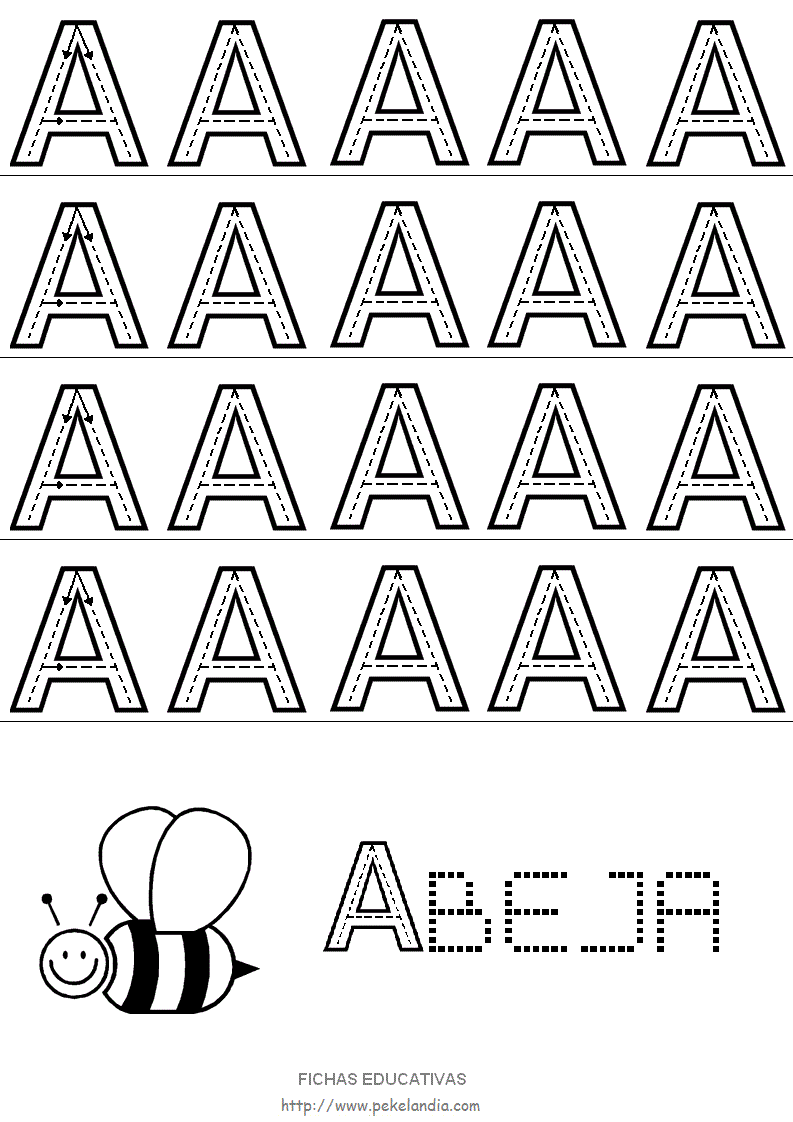 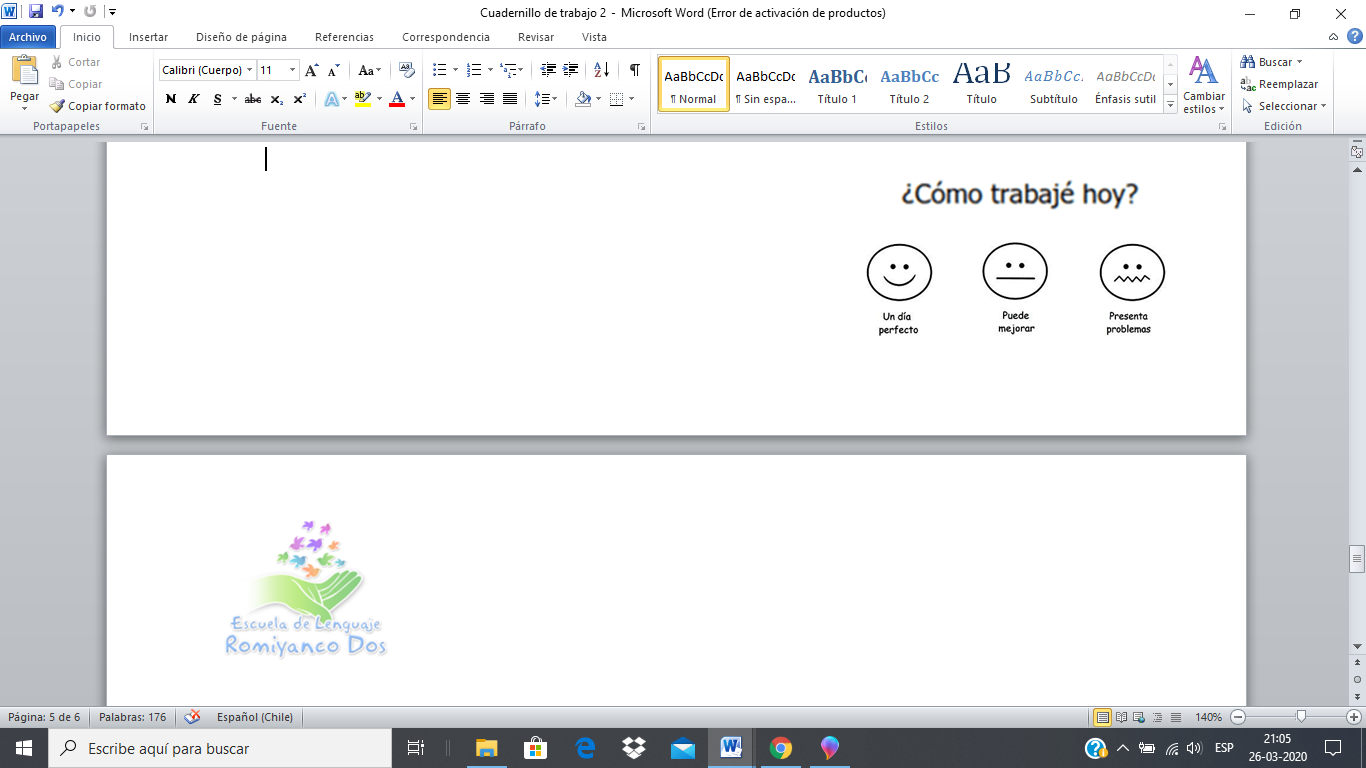 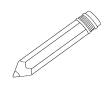 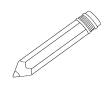 ¡Reforcemos el número 1!Traza el número dónde se indica.Remarca los números 1.Cuenta 1 estrella y colorea.Cuenta los deditos y colorea solo 1. 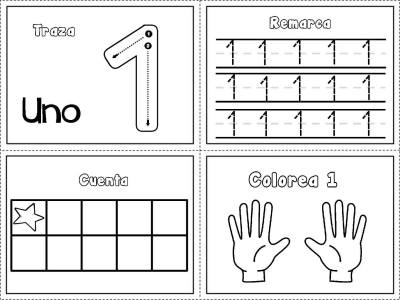 Nombra cada dibujo, debes dar un aplauso por  cada sílaba de la palabra.Ahora, pinta un círculo por cada sílaba. Colorea los dibujos.¿Cuál es el dibujo con el nombre más corto? ¿Cuál el nombre más largo?Reconocer vocal A.Buscar en diarios y revistas vocal A y pegar en el círculo. Copio mi nombre: Reconocer número 1. Buscar en diarios y revistas número 1 y pegar en cuadrado. Busca en diarios y revistas imágenes cuyo nombre comiencen con la vocal A y pégalas dentro de ella. (también los puedes dibujar)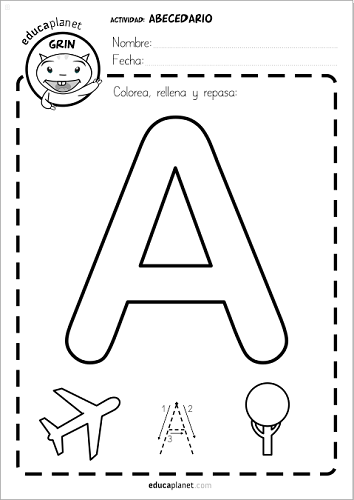 Identifica y colorea en cada niños con un lápiz: rojo/ corazón,  azul/ cerebro  y  amarillo / pulmones. 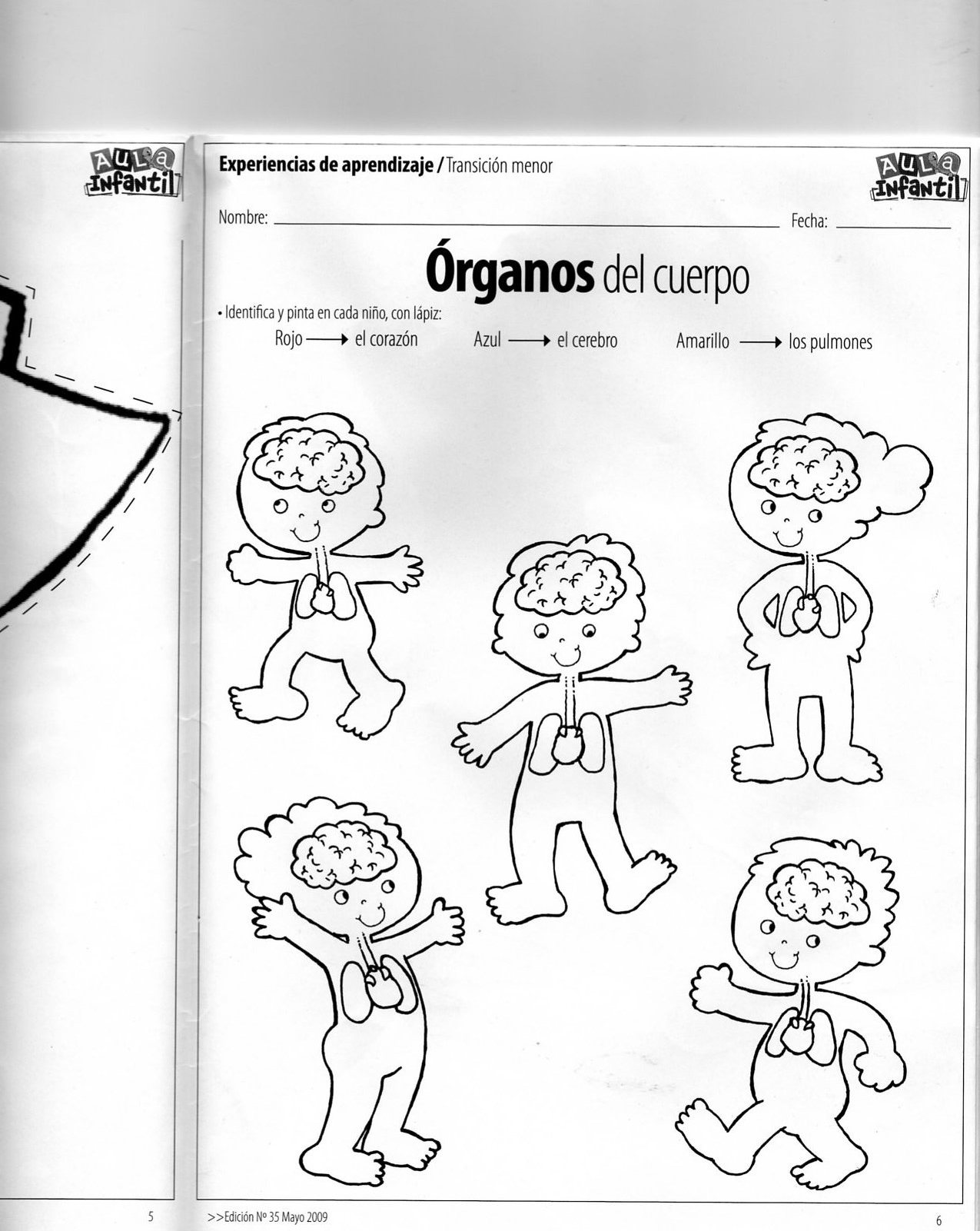 Con material a elección representa tu cuerpo. Puedes usar plasticina, lana, tallarines o lo que tengas en casa para moldear tu figura.Hazlo en está hoja. Nombra partes del cuerpo y su función.Recorta órganos internos de la hoja siguiente y pégalos  en el cuerpo según corresponda. 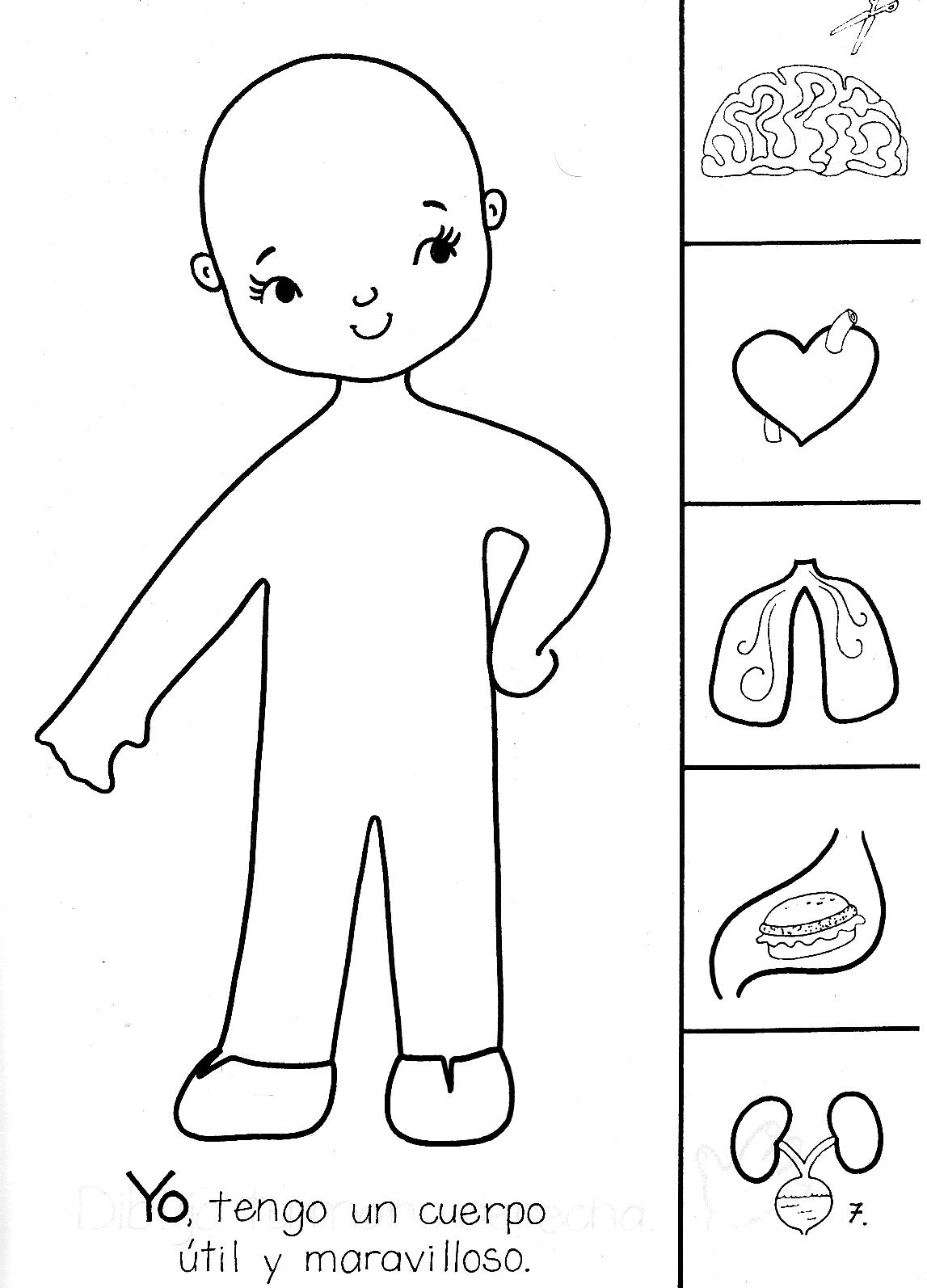 Colorea, recorta y pega en la hoja anterior EVALUACIÓN SEMANALEstimada familia:A continuación presentamos una evaluación para completar y poder visualizar como fue el trabajo realizado durante la semana por el alumno o alumna.Desde ya muchas gracias por su cooperación y compromiso.LUNESMARTESMIERCOLESJUEVESVIERNESLenguajeverbal/escritoPlan EspecíficopedagógicoLenguajeverbal/escritoLenguajeverbal/escritoLenguajesartísticosPensamientoMatemáticoLenguajeEscritoPensamiento matemáticoActividad UnidadActividad Unidad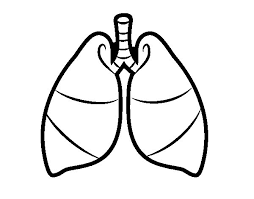 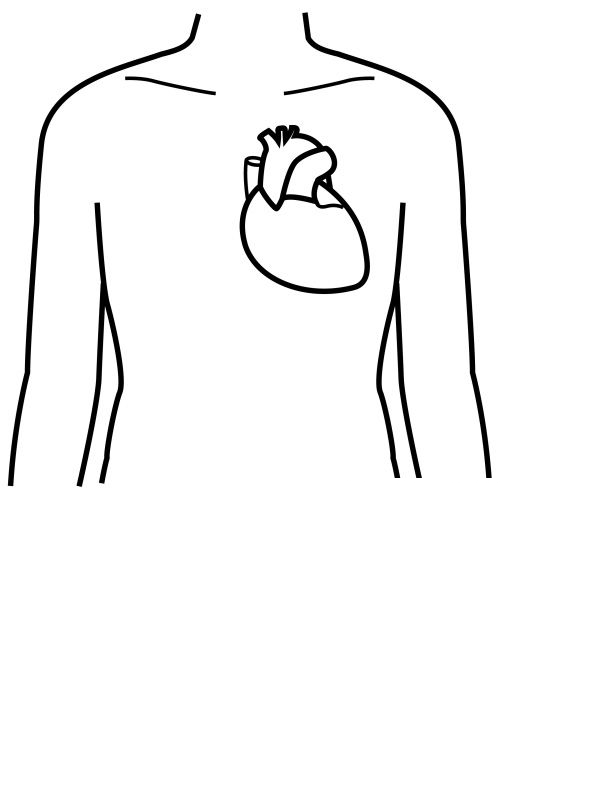 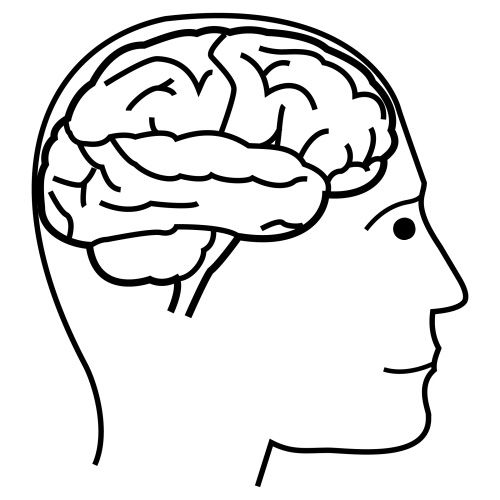 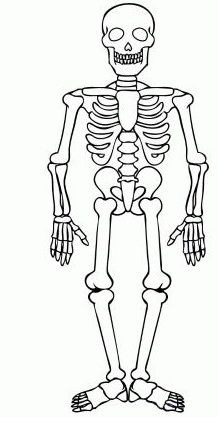 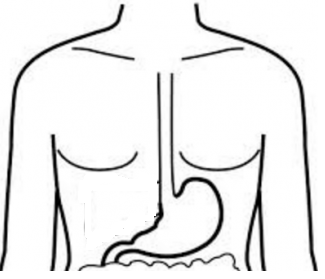 Aprendizaje esperado LogradoEn proceso Se le dificulta1.Permanece atento/a y concentrado/a en la ejecución de sus actividades.2.Interpreta y ejecuta los pasos a seguir en cada una de las actividades propuestas.3.Comenta sobre el contenido que se trabajó en la actividad (retroalimentación).4.Evidencia dominio del contenido del trabajo desarrollado.Observaciones:Observaciones:Observaciones:Observaciones:Observaciones: